لاداء الفني والخطوات التعليمية لكرة القدمنشرت بواسطة: غازي العنزي  في كرة القدم 20 ديسمبر 2008 16 تعليقاتكــــــرة القدم1- ركل الكرة بباطن القدم- الأداء الفني للمهارة:
الاقتراب المناسب إلى الكرة في خط مستقيم0وضع القدم الضاربة للخلف من مفصل الفخذ0مرجحة القدم الضاربة للخلف من مفصل الفخذ0ميل الجذع للأمام قليلاً في حالة ضرب الكرة0
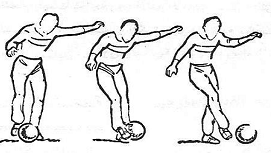 الخطوات التعليمية:يؤدى نموذج واضح للمهارة (على الطريقة الكلية)0تؤدى حركة ضرب الكرة بباطن القدم0يقف التلميذ مواجهاً تلميذاً آخر والمسافة بينهما ما بين (3: 5) ياردات ويقوم أحدهما بضرب الكرة لزميله فيقوم هو بدوره بإيقاف الكرة0يكرر نفس التمرين السابق مع زيادة المسافة من (8: 10) ياردات02- ركل الكرة بوجه القدمالأمامي- الأداء الفني للمهارة:يقترب التلميذ في اتجاه مستقيم من الكرة والخطوة التي تسبق الضربة تكون أطول إلى حد ما وذلك للسماح بمرجحة القدم الضاربة خلفاً0توضع القدم غير الضاربة بجانب الكرة0ميل الجذع أماماً قليلاً في لحظة ملامسة الكرة0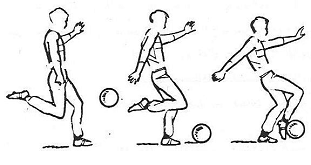 الخطوات التعليمية لركل الكرة بوجه القدم الأمامي:يمسك التلميذ الكرة بيده ثم يقوم بإسقاطها أمام القدم الضاربة ويؤدي ضربة الكرة بوجه القدم الأمامي إلى زميله الذي يبعد عنه مسافة من (6: 8) ياردات0يمسك التلميذ الكرة بيده ثم يجري من ثلاث إلى أربع خطوات ويقوم برميها بارتفاع الصدر وفي أثناء ذلك يقوم بمرجحة القدم الضاربة للخلف ليضرب الكرة وهي طائرة إلى زميل أمامه يبعد عنه من (8: 10) أمتار0يؤدى نفس التمرين السابق ولكن يقوم بضربها قبل أن تلامس الأرض03- ركل الكرة بوجه القدم الداخلي- الأداء الفني للمهارة:يكون الاقتراب من مسافة (6: 7) ياردات في حالة الكرات الثابتة على الأرض0توضع قدم الرجل غير الضاربة بجانب الكرة وإلى الخلف قليلاً0في لحظة ضرب الكرة يتجه الكتف المقابل للرجل غير الضاربة للأمام قليلاً0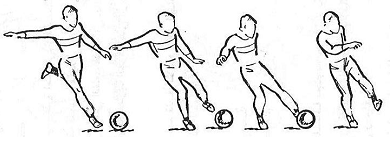 الخطوات التعليمية:يقف التلميذ بجانب الكرة بحيث يواجه كتف الرجل غير الضاربة المكان المطلوب توصيل الكرة إليه ويؤخذ الوضع الصحيح دون ضربها ويكرر الأداء0يودي التلميذ التمرين السابق ولكن بعد الاقتراب من (4: 5) ياردات0تلميذان المسافة بينهما من (10: 15) ياردة يقومان بضرب الكرة إلى بعضهما04- ركل الكرة بوجه القدم الخارجي- الأداء الفني للمهارة:يمكن أن يكون الاقتراب للكرة إما على خط مستقيم مع المكان المطلوب توصيل الكرة إليه أو بالانحراف للخارج قليلاً0توضع القدم غير الضاربة إلى الخلف قليلاً إلى جانب الكرة وعلى مسافة مناسبة حتى تسمح للقدم الضاربة بحرية الحركة على أن تثني ركبة الرجل الثابتة من مفصل الركبة قليلاً0يميل الجزء العلوي للجسم قليلاً للأمام وإلى الجانب في اتجاه الرجل الضاربة وتعمل الذراعان على حفظ التوازن0الخطوات التعليمية:عمل نموذج واضح0تلميذان متواجهان المسافة بينهما من (5: 7) ياردات وأحدهما يمسك بالكرة ويسقطها في اتجاه القدم الضاربة وللخارج قليلاً وقبل أن تلامس الأرض يضربها بوجه القدم الخارجي إلى زميله0يكرر نفس التمرين السابق مع زيادة المسافة تدريجياً0يكرر نفس التمرين السابق ولكن يأخذ التلميذ الضارب عدداً من الخطوات لضرب الكرة قبل أن تسقط على الأرض05- الجري بالكرة باستخدام وجه القدم الخارجي- الأداء الفني للمهارة:6- الجري بالكرة باستخدام وجه القدم الداخلي:7- استلام الكرة بباطن القدم- الأداء الفني للمهارة:يقترب التلميذ من الكرة وهو مواجه لها إلا أن كتفه الأيسر يكون في اتجاه الكرة قليلاً إذا كان الاستلام بالقدم اليمنى والعكس0القدم غير المستلمة توضع على الأرض على أن يشير سن القدم إلى الاتجاه الذي تأتي منه الكرة على أن تثنى الركبة قليلاً وينقل على هذه القدم مركز ثقل الجسم0في لحظة ملامسة الكرة لباطن القدم تسحب لامتصاص قوة الكرة وإيقافها مع ملاحظة أن يكون مفصل القدم مرتخياً والقدم مرتفعة قليلاً عن الأرض0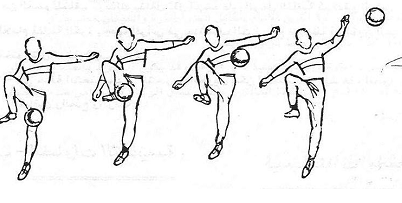 الخطوات التعليمية:عمل نموذج واضح مع الشرح المبسط0يؤدي التلميذ حركة الاستلام بباطن القدم0يبدأ التمرين بأن يدحرج التلميذ الكرة ببطء ليقوم باستلامها بباطن القدم وهو واقف مكانه0يكرر نفس التمرين السابق مع زيادة قوة دحرجة الكرة08- استلام الكرة بوجه القدم الخارجي- الأداء الفني للمهارة:يقترب التلميذ من الكرة وهو مواجه للمكان الذي تأتي منه الكرة0توضع القدم غير المستلمة الكرة على الأرض بحيث يشير سن القدم إلى الاتجاه الذي تأتي منه الكرة على أن تثنى من الركبة قليلاً وينتقل عليها مركز ثقل الجسم0تثنى الرجل المستلمة من مفصل الفخذ والركبة كما يستدير سن القدم للداخل قليلاً يتصدى وجه القدم مرتخياً لامتصاص قوة اندفاع الكرة0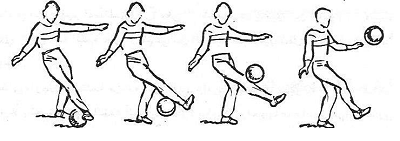 الخطوات التعليمية:نفس الخطوات في استلام الكرة بباطن القدم09- امتصاص الكرة بوجه القدم الأمامي- الأداء الفني للمهارة:يقترب التلميذ بالجري إلى المكان المتوقع سقوط الكرة فيه0الرجل غير الممتصة للكرة يرتكز عليها التلميذ بحيث ينتقل عليها مركز ثقل الجسم ويكون الارتكاز على مشط القدم على أن تثنى من الركبة قليلاً0ترتفع القدم الممتصة للكرة لأعلى وذلك بثني مفصل الفخذ كما تثنى الركبة ويفرد مفصل القدم بحيث يواجه وجه القدم الأمامي مسار الكرة وهو مرتخ0في اللحظة التي تسبق ملامسة الكرة بوجه القدم تنخفض القدم لأسفل لامتصاص اندفاعها وتقليل سرعتها0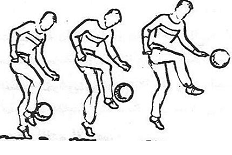 الخطوات التعليمية:عمل نموذج مع الشرح المبسط0يؤدي التلميذ مهارة امتصاص الكرة بوجه القدم بدون كرة0يمسك التلميذ لكرة بيده ثم يسقطها أمامه مباشرة ثم يقوم بأداء امتصاصها بوجه القدم الأمامي0نفس الخطوات السابقة ولكن يسقط التلميذ الكرة من ارتفاع صدره ويقوم بعملية الامتصاص0يقوم التلميذ برمي الكرة لأعلى بارتفاع أعلى من رأسه ثم يقوم بعملية الامتصاص0تلميذان متقابلان يمسك أحدهما الكرة والمسافة بينهما من (5: 6) ياردات ويقوم برميها إلى زميله بحيث تسقط أمامه ليقوم بعملية الامتصاص0يكرر نفس التمرين السابق مع زيادة المسافة0وسائل تعليمية لجميع المهارات الرياضية بالشرح المصورنشرت بواسطة: غازي العنزي  في الوسائل التعليمية 16 مارس 2009 23 تعليقات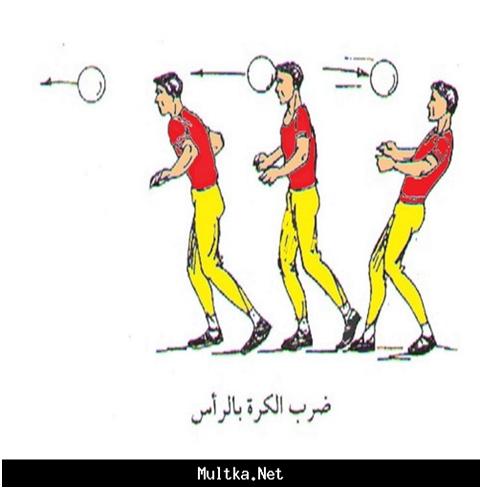 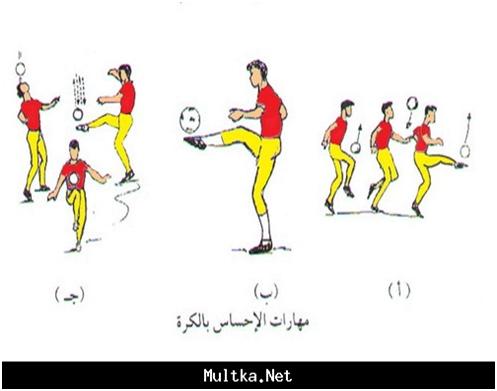 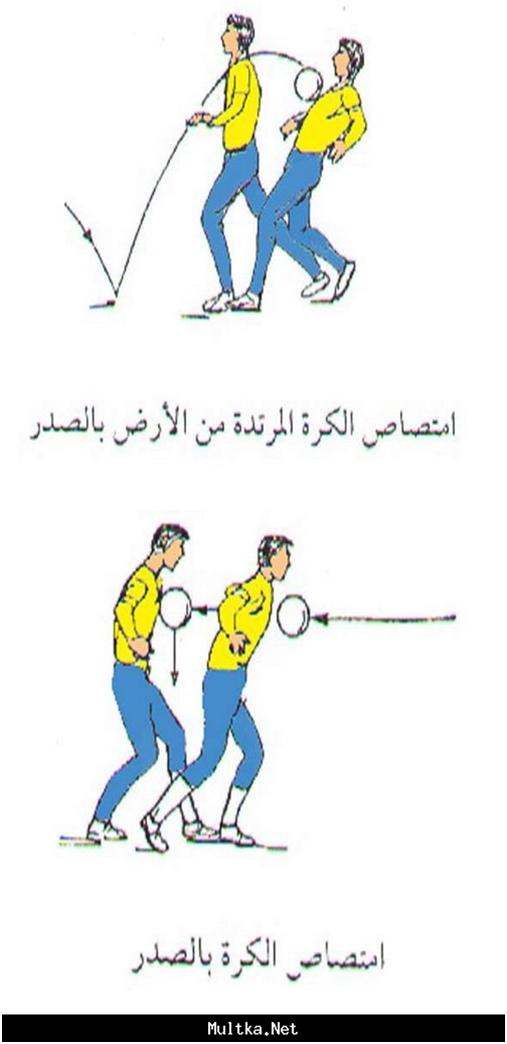 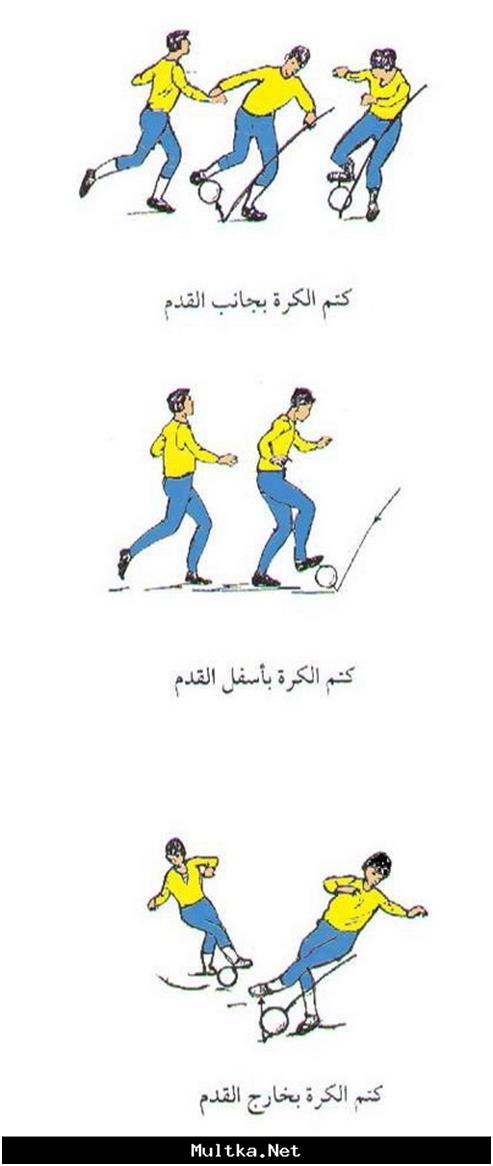 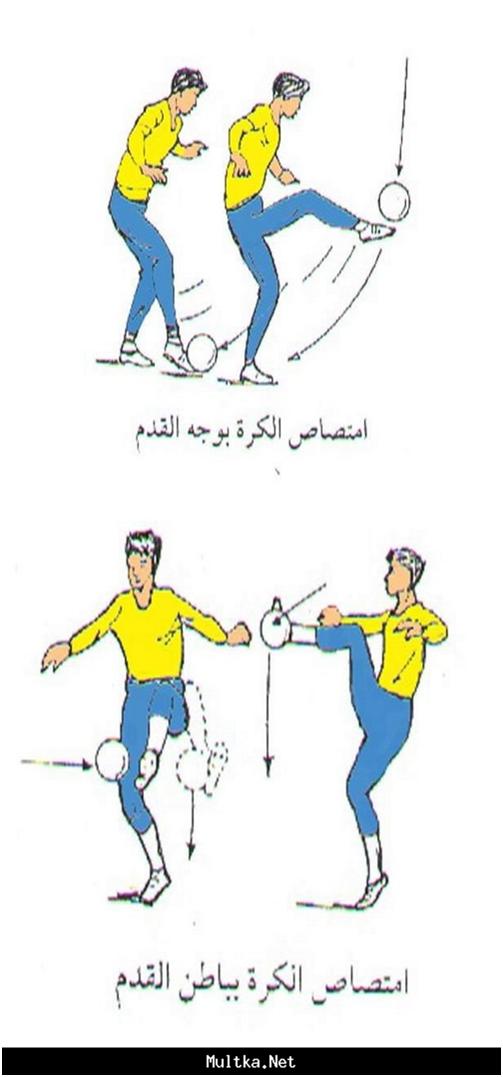 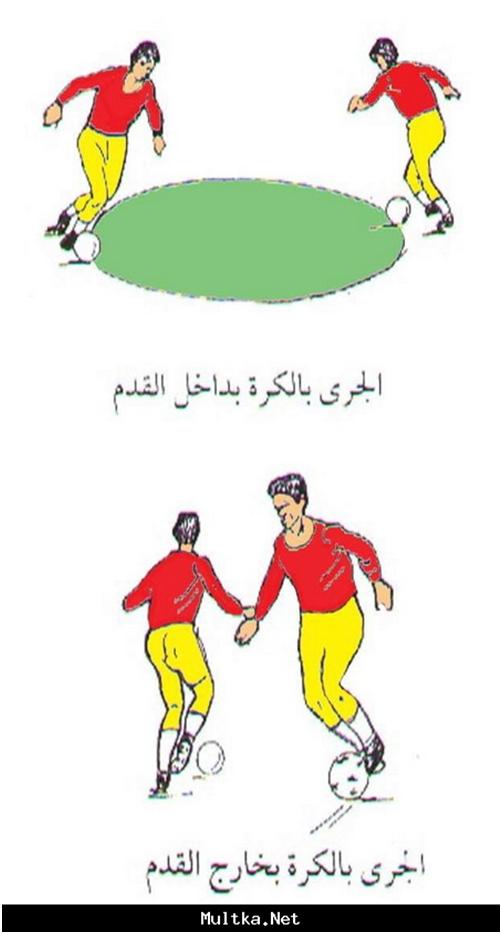 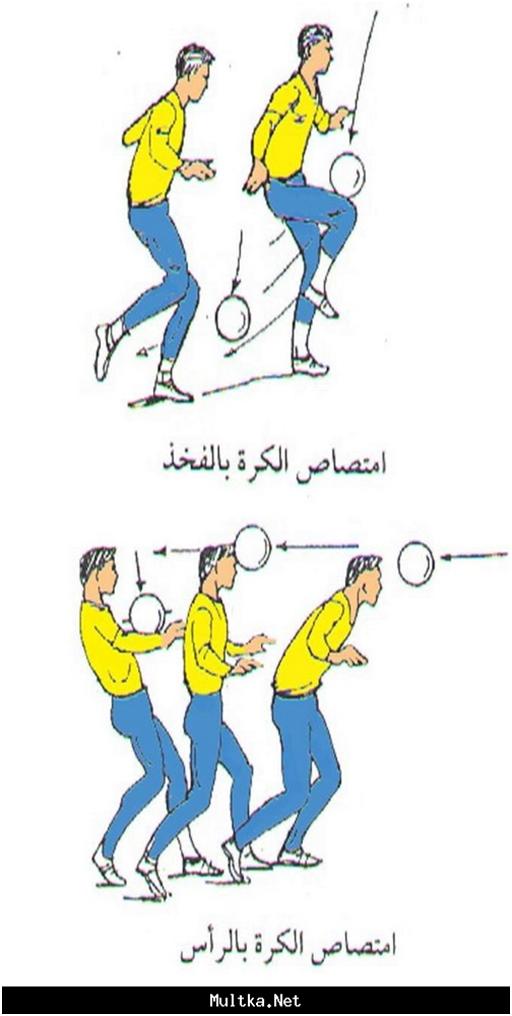 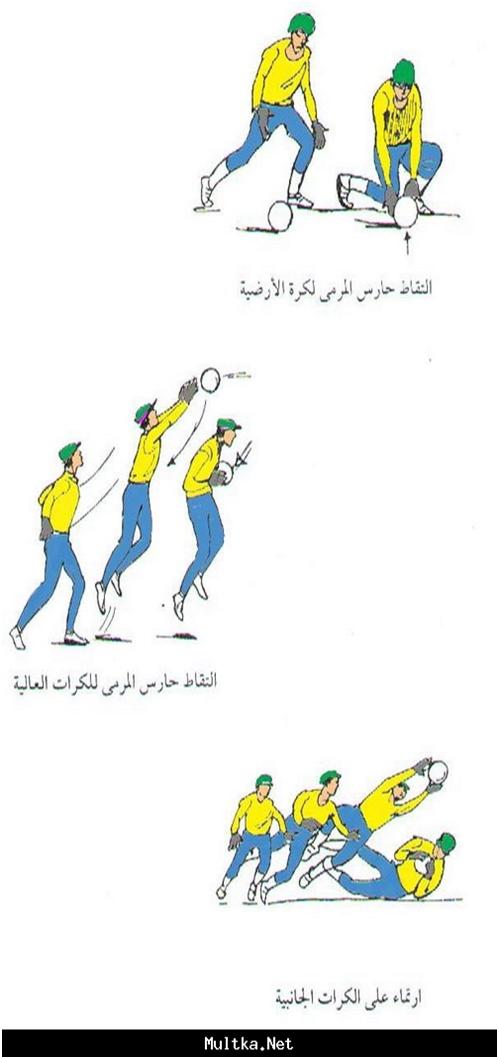 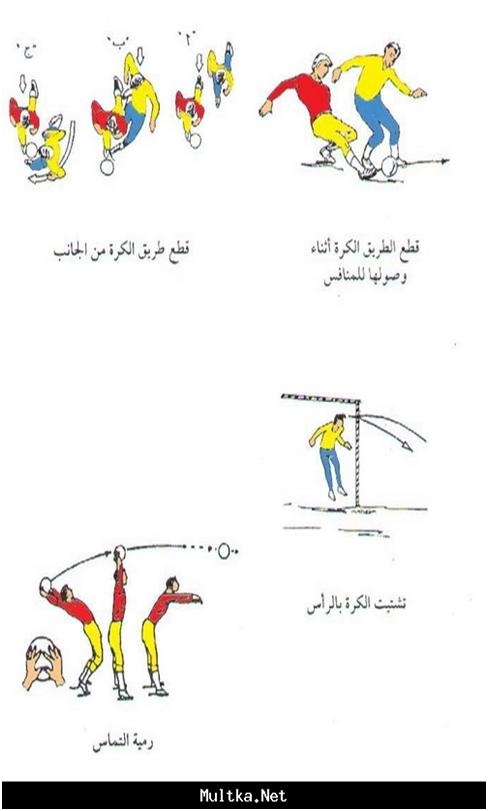 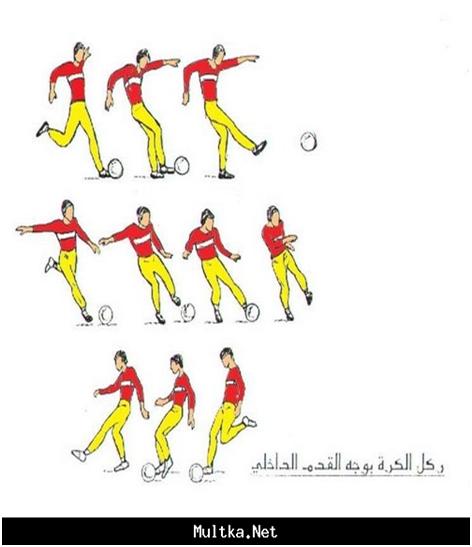 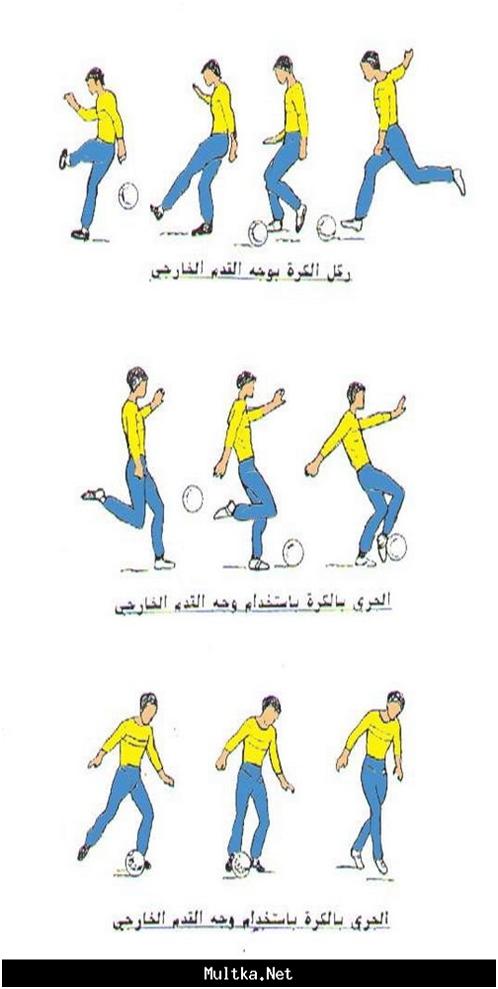 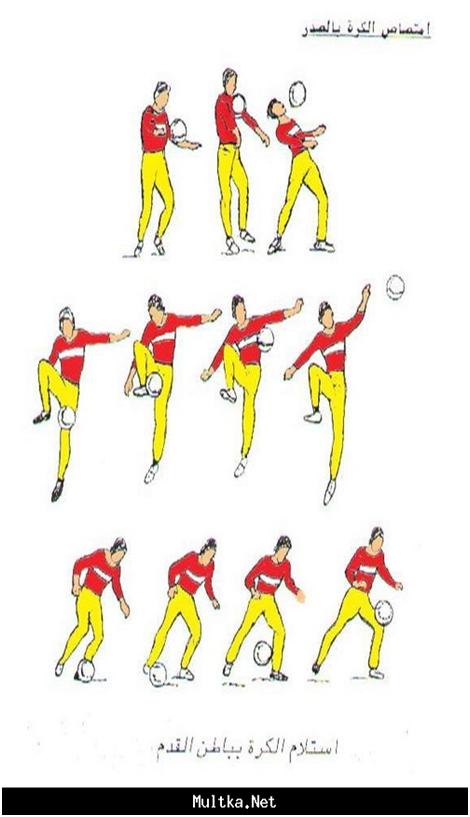 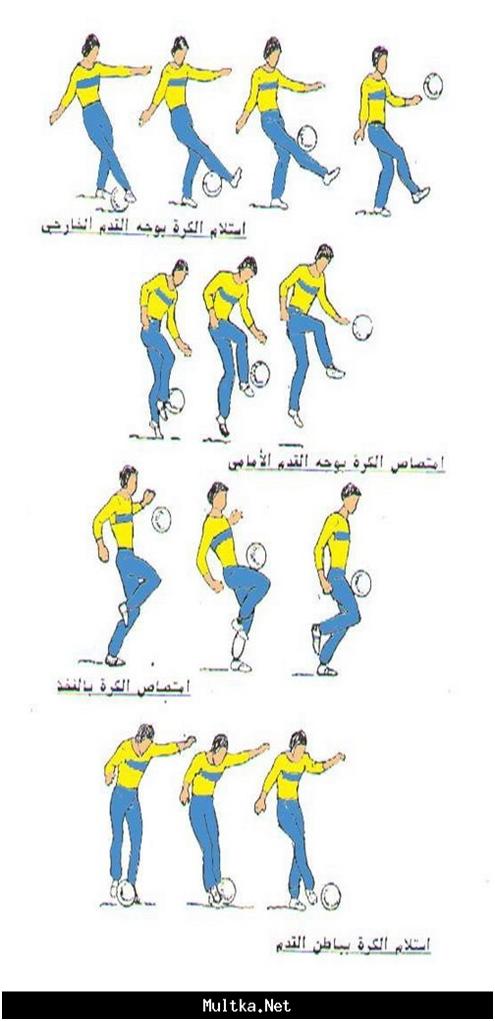 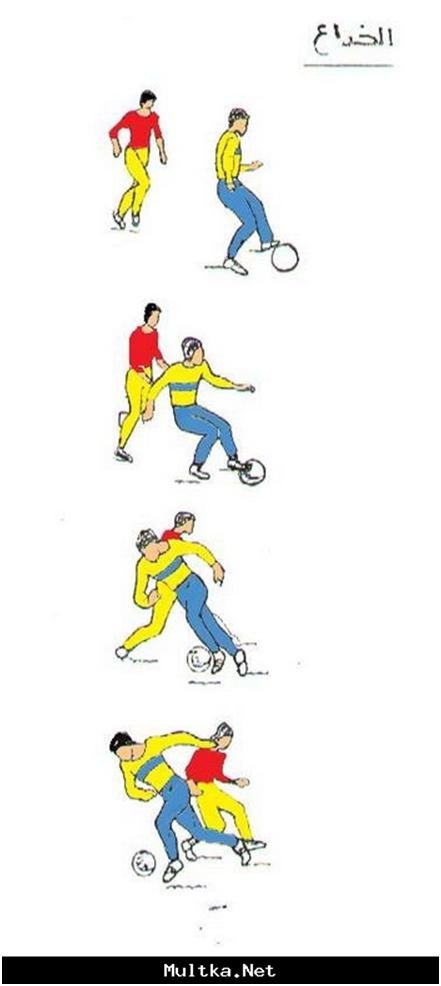 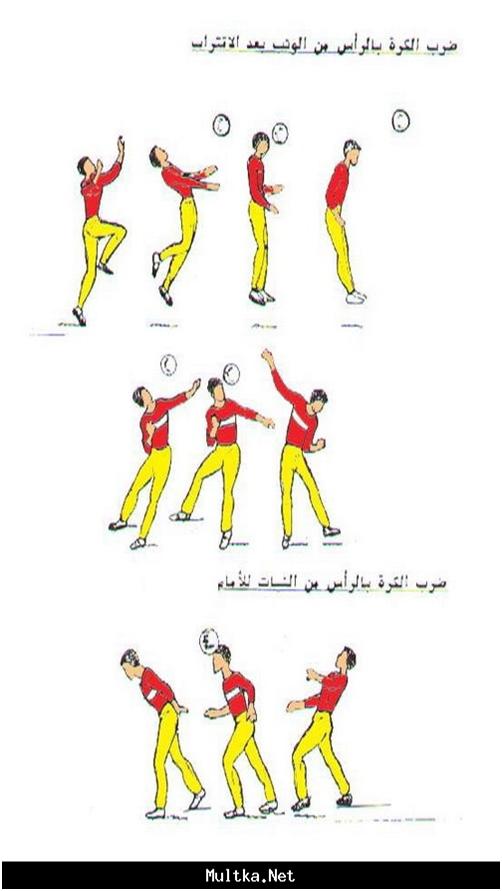 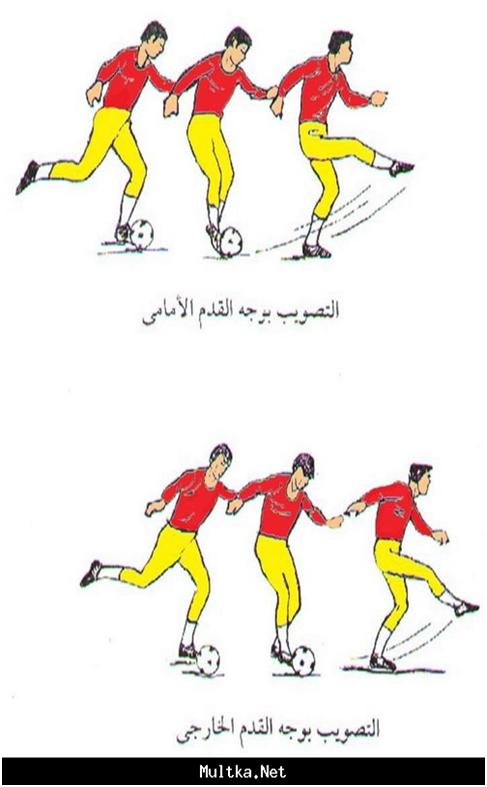 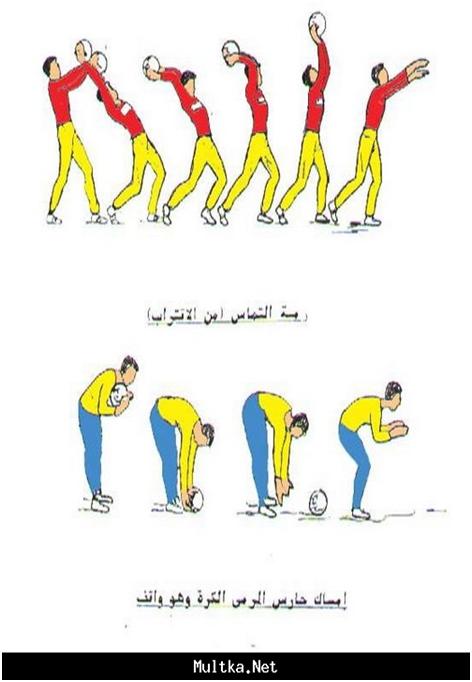 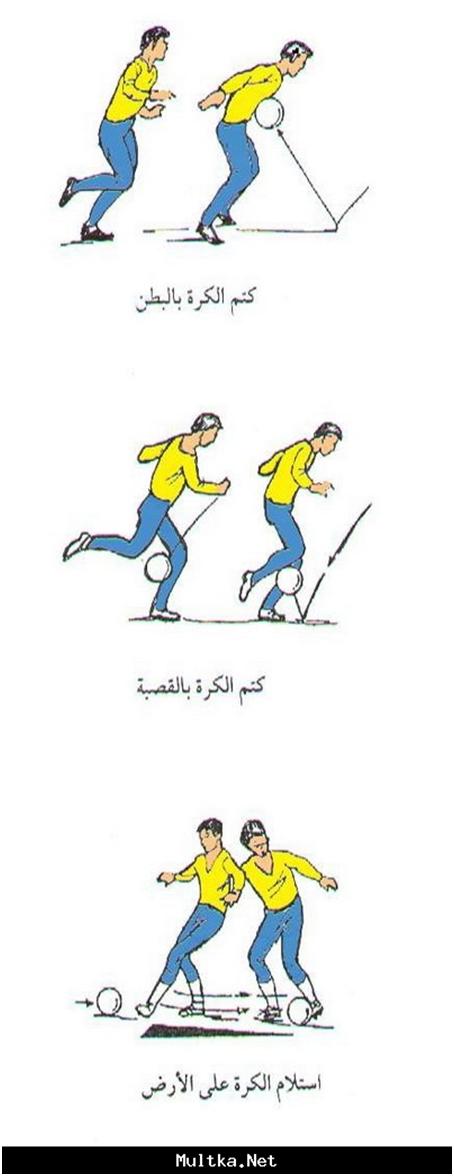 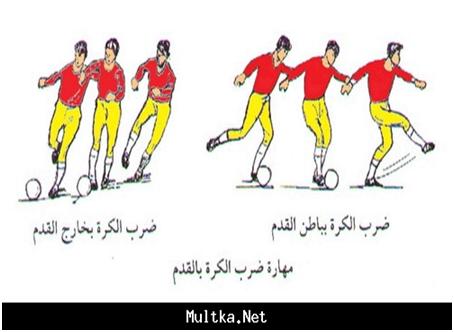 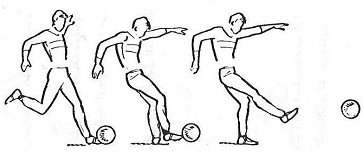 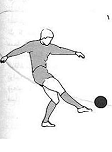 توضع قدم الرجل غير الدافعة للكرة للخلف قليلاً وإلى جانب الكرة وهي منثنية من الركبة وينتقل عليها مركز ثقل الجسم0تتحرك الرجل الدافعة للكرة من الخلف للأمام على أن يدور سن القدم للداخل قليلاً، وتكون مرتخية بصورة مناسبة في أثناء دفع الكرة حتى لا تبتعد الكرة كثيراً0يميل الجذع للأمام قليلاً على أن تعمل الذراعان على توازن الجسم وتركيز النظر على الكرة0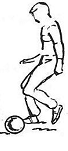 الخطوات التعليمية:عمل نموذج واضح مع الشرح المختصر0توضع الكرة أمام التلميذ ويتخذ الوضع الصحيح للجري بالكرة0يتخذ التلميذ الوضع الصحيح للجري بالكرة ثم يمشي بالكرة للأمام بقدم واحدة0الجري بالكرة للأمام باستخدام القدمين بالتبادل0الجري بالكرة للأمام باستخدام القدمين بسرعة0الجري بالكرة للأمام باستخدام القدمين بخط متعرج0الخطوات التعليمية:عمل نموذج واضح مع الشرح المختصر0توضع الكرة أمام التلميذ ويتخذ الوضع الصحيح للجري بالكرة0يتخذ التلميذ الوضع الصحيح للجري بالكرة ثم يمشي بالكرة للأمام بقدم واحدة0الجري بالكرة للأمام باستخدام القدمين بالتبادل0الجري بالكرة للأمام باستخدام القدمين بسرعة0الجري بالكرة للأمام باستخدام القدمين بخط متعرج0توضع قدم الرجل غير الدافعة للكرة للخلف قليلاً وإلى جانب الكرة منثنية من الركبة وينتقل عليها مركز ثقل الجسم0تتحرك الرجل الدافعة للكرة من الخلف للأمام على أن يدور سن القدم للخارج قليلاً0يميل الجذع للأمام قليلاً كوضع الجري العادي على أن تعمل الذراعان على حفظ التوازن0الخطوات التعليمية:تؤدى نفس الخطوات في الجري بوجه القدم الخارجي0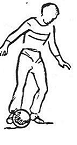 10- امتصاص الكرة بالفخذ- الأداء الفني للمهارة:يتجه التلميذ إلى الكرة وهو مواجه لها بحيث يكون خط سيرها أمامه تماماً0ينقل التلميذ ثقل جسمه على الرجل غير الممتصة للكرة التي تكون منثنية من الركبة0ترتفع ركبة الرجل الممتصة للكرة لأعلى بحيث يصبح الفخذ موازياً للأرض تقريباً ومواجهاً لمسارها0يلاحظ أن تكون عضلات الفخذ الأمامية مرتخية بقدر الإمكان0في لحظة ملامسة الفخذ للكرة ينخفض الفخذ لأسفل بسرعة تتناسب مع سرعتها لامتصاص قوتها0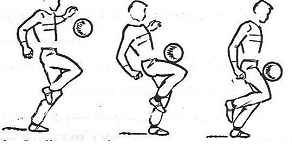 الخطوات التعليمية لامتصاص الكرة بالفخذ:عمل نموذج مع الشرح المختصر0يؤدي التلميذ الحركة بدون كرة0يمسك التلميذ المتعلم الكرة بيده أمام الصدر ويقوم بإسقاطها على فخذه وامتصاصها0يمسك التلميذ الكرة بيده ويسقطها من فوق رأسه على فخذه ثم تقوم بالمتصاصها0تلميذان متواجهان المسافة بينهما (6) ياردات أحدهما ممسك بالكرة ويقوم برميها إلى زميله في مسار منحنى ليقوم زميله بالامتصاص بواسطة الفخذ0يكرر نفس التمرين السابق مع زيادة في المسافة تدريجياً011- امتصاص الكرة بالصدر- الأداء الفني للمهارة:يقترب التلميذ في اتجاه سير الكرة على أن يقطع خط سيرها0يتباعد الساقان عن بعضهما بالمسافة التي تريح التلميذ والركبتان مثنيتان قليلاً ويتوزع ثقل الجسم على الساقين0يميل الجذع للخلف قليلاً ويتم ذلك برجوع الرأس للخلف وتكون نتيجة تقوس الظهر للخلف مع بروز الصدر للأمام0في لحظة ملامسة الكرة فإن عضلات الصدر تكون مرتخياً تماماً0تعمل الذراعان على حفظ التوازن0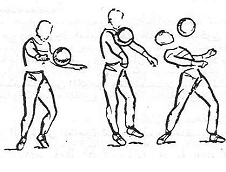 الخطوات التعليمية:عمل نموذج للحركة مع شرح موجز0يقوم التلميذان بأداء الحركة بدون كرة0يقوم التلميذ برمي الكرة إلى صدره مباشرة ليؤدي حركة الامتصاص بالصدر0يقوم التلميذ بمسك الكرة بيده ويقوم برميها فوق رأسه قليلاً ويمتصها بصدره0تلميذان المسافة بينهما (6) ياردات يقوم أحدهما برمي الكرة ويقوم الثاني بامتصاصها بصدرة012- ضرب الكرة بالرأس من الثبات للأمام- الأداء الفني للمهارة:يقف التلميذ مع وضع رجل أماماً ورجل خلفاً أو قد تكون القدمان متجاورتان والمسافة بينهما باتساع الحوض والركبتان مثنيتان قليلاً وترتفع الذراعان قليلاً إلى الجانب مثنيتين من الكوعين ومرتخيتين لحفظ التوازن وسهولة أداء الحركة0عندما تقترب الكرة من التلميذ تميل الرأس للخلف وبذلك يميل الجزء العلوي من الجسم للخلف، وبذلك ينتقل ثقل الجسم على الرجل الخلفية ثم تدفع الرأس للأمام لمقابلة الكرة بجبهة الرأس في منتصف الكرة مع ملاحظة أن تكون العينان مفتوحتان لحظة ضرب الكرة0في حالة التصويب أو التمرير الطويل يمكن للتلميذ توليد هذه القوة من الساقين والجذع والرقبة0الخطوات التعليمية:عمل نموذج مع الشرح المبسط0إمساك الكرة بكلتا اليدين وضربها بالرأس مرة واحدة ثم يمسك بالكرة مرة أخرى وهكذا0تكرر الخطوة السابقة ولكن التلميذ يضرب الكرة برأسه مرتين قبل أن يمسكها بيده0يحاول التلميذ أن يضرب الكرة برأسه أكبر عدد ممكن من المرات0تلميذان متواجهان المسافة بينهما (4) ياردات وأحدهما يمسك بالكرة ويرميها إلى زميله في مسار مقوس في اتجاه رأسه ليقوم بضربها برأسه بالتبادل0يكرر نفس التمرين السابق مع زيادة المسافة تدريجياً013- ضرب الكرة بالرأس من الوثب بعد الاقتراب- الأداء الفني للمهارة:يقترب التلميذ بعدة خطوات للمكان الذي سوف يقوم فيه بالارتقاء ليرتفع جسمه عن الأرض عالياً على أن يحاول أن يزيد من سرعته خلال مسافة الاقتراب0في الخطوة الأخيرة يقوم التلميذ بثني رجل الارتقاء من الركبة بصورة أكبر قليلاً من انثنائها في باقي خطوات الاقتراب وينقل عليها ثقل الجسم كله على أن ينتقل ثقل الجسم من الكعب إلى المشط0تفرد بعد ذلك ركبة رجل الارتقاء بصورة فجائية وسريعة0تندفع الرأس مرة أخرى للأمام لتقابل الجبهة الكرة والعينان مفتوحتان0تعمل الذراعان على حفظ توازن الجسم0بعد ضرب الكرة يهبط التلميذ على الأرض وقد يكون الهبوط بالقدمين معاً أو بقدم تتلوها قدم، وفي كلتا الحالتين تثنى مفصل الركبة لامتصاص صدمة الجسم بالأرض0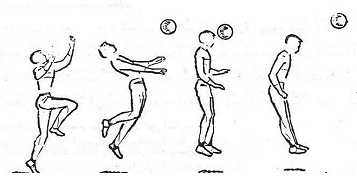 الخطوات التعليمية لضرب الكرة بالرأس من الوثب بعد الاقتراب:عمل نموذج حركة مع الشرح0يؤدي التلميذ الحركة دون كرة من الاقتراب من (3: 4) خطوات0يقوم التلميذ بضرب كرة معلقة من الاقتراب من (3: 4) خطوات على أم تكون الكرة أعلى من قمة الرأس بحوالي (15) سم ويزداد الارتفاع بعد ذلك تدريجياً0تلميذان متواجهان المسافة بينهما (8) ياردات وأحدهما ممسك بالكرة يقوم برميها لزميله في شكل قوس0يكرر التمرين بينما تزداد المسافة بينهما تدريجياً014- مهاجمة الكرة من الجانب- الأداء الفني للمهارة:يجري المدافع بجانب التلميذ المستحوذ على الكرة حتى يجاريه في السرعة ويصبح متمكناً من الكرة0تأخذ الرجل غير المهاجمة حركة الجري العادي0بعد الخطوة الأخيرة قبل مهاجمة الكرة مباشرة تسحب الرجل من على الأرض ويفرد مشط القدم في اتجاه الكرة لضربها بوجه القدم الأمامي أو بباطن القدم للجانب0يتخذ الجذع وضع الجري العادي وتعمل الذراعان على الاحتفاظ باتزان الجسم والنظر مُركز على الكرة0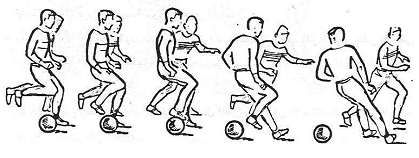 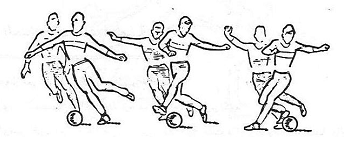 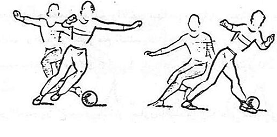 الخطوات التعليمية:عمل نموذج للحركة مع الشرح المبسط0يؤدي التلميذ مهاجمة الكرة من الجانب بدون كرة0توضع كرة أمام التلاميذ وعلى بعد (3) ياردات منه يضرب التلميذ الكرة ويؤدي مهاجمة الكرة من الجانب0تلميذان أحدهما مدافع والآخر مهاجم ويقفان بجانب بعضهما بحيث يكون اتجاهها واحداً والكرة مع التلميذ المهاجم الذي يقوم بدفع الكرة أمامه وبعيداً عن سيطرته لمسافة من (5: 6) ياردات ويؤدي التلميذ المدافع مهاجمة الكرة من الجانب0نفس التمرين السابق ولكن يحاول التلميذ المهاجم السيطرة على الكرة ويحاول التلميذ المدافع مهاجمة الكرة في الوقت المناسب015- رمية التماسيقترب التلميذ بعدة خطوات مقترباً من خط التماس تتسم بتزايد السرعة0تمسك الكرة باليدين معاً على أن يكون إحكام القبض عليها بواسطة أصابع اليد بحيث تواجه راحتا اليدين الاتجاه الذي يريد التلميذ رمي الكرة إليه مع ملاحظة أن الإبهامين يكونان متجاورين0ترفع اليدان الكرة فوق الرأس على أن تثنى من الكوعين ثم تستمر الحركة بالكرة حتى تصل خلف الرأس0يثنى الجذع للخلف مع رجوع الكرة للخلف أيضاً كما يحدث انثناء في مفصل الركبتين بحيث تندفع الركبتان للأمام قليلاً0تفرد الذراعان بسرعة وبقوة مع اندفاع الجذع للأمام في اتجاه الرمي ويتم ذلك بدفع الأرض بالقدمين وفرد الركبتين مما يضيف قوة مولدة من الرجلين تُضاف على القوة المولدة من الذراعين والجذع وتتابع الذراعين الكرة0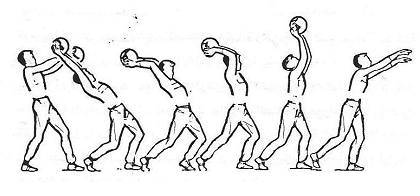 الخطوات التعليمية لرمية التماس:عمل نموذج واضح مع الشرح0يتعلم التلميذ أولاً كيف يقبض على الكرة قبضاً صحيحاً ويضعها خلف الرأس0يقبض التلميذ على الكرة ثم يضعها خلف الرأس ويحاول رميها بدون رجوع الجذع للخلف حتى يتسنى للمعلم التركيز على قيام الذراعين بأداء الرمية رمياً صحيحاً0يؤدي التلميذ مهارة رمية التماس كاملة من الوقوف بدون كرة0يؤدي التلميذ مهارة رمية التماس كاملة من الوقوف بالــــــكرة0أداء رمية التماس كاملة مع الاقتراب016- إمساك حارس المرمى الكرة وهو واقف- الأداء الفني للمهارة:توضع القدمان متوازيتين والمسافة بينهما حوالي (8: 12) سم تقريباً مع عدم ثني الركبتين0يثنى الجذع أماماً أسفل مع إنزال الذراعين إلى أسفل بحيث تكونان متوازيتين أمام الساقين تقريباً ويمكن لمس الأرض بأطراف الأصابع ويكون الكفان مواجهين للكرة0ترفع اليدان بمجرد الحصول عليها لوضعها بين الكفين والذراعين والصدر0يوجه النظر للكرة حتى تتم السيطرة عليها تماماً ثم يوجه بعد ذلك الملعب0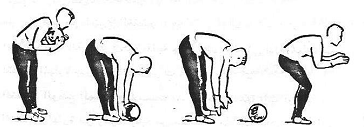 الخطوات التعليمية:عمل نموذج واضح مع الشرح المختصر0يجب التأكد من إطالة العضلات الخلفية جيداً حتى يتسنى أداء المهارة بسهولة0يؤدي التلميذ المهارة بدون كرة عدة مرات0يؤدي التلميذ الوضع الصحيح للإمساك بالكرة من رميها إليه أرضية ببطء0يؤدي التلميذ المهارة من رميها إليه من مسافة (8) ياردات ثم يغير الرامي مكانه في كل مرة0يؤدي التلميذ المهارة بعد تصويب الكرة إليه أرضية من على خط منطقة الجزاء0